ПРЕСС-ВЫПУСК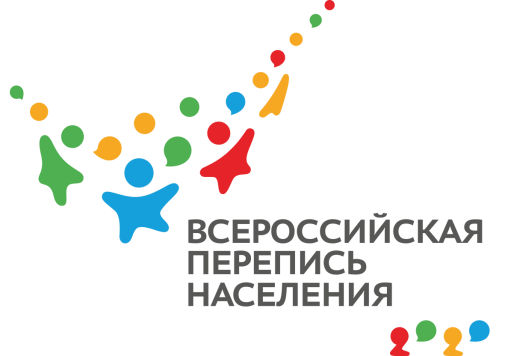 ОБ-83-10/    -ДР от 12.03.2020г.ВПН-2020: КЛЮЧЕВОЕ – ДОСТУПНОСТЬВсероссийская перепись населения 2020 года предложит жителям страны переписаться быстрыми и удобными способами – через портал «Госуслуги», посещение стационарного участка или привычную беседу с переписчиком. Главное, что это не отнимет много времени!Первая цифровая перепись в истории России ознаменует переход от бумажных бланков к электронным анкетам, которые либо заполняются вами самостоятельно, либо с помощью переписчика, который теперь будет оснащен планшетом со специальным программным обеспечением, позволяющим ввести полученные вами данные с помощью интернета. Так же в планшеты будут встроены онлайн-карты для ориентирования на местности. Если общение с чужим человеком не для вас, то вы можете воспользоваться порталом «Госуслуги», на котором можно будет ответить на вопросы переписного листа. Для доступа к этой функции нужна стандартная или подтвержденная учетная запись. После от вас потребуется только сообщить переписчику код-подтверждение прохождения переписи во избежание дублирования данных. Конечно, в 2020 году большие надежды возлагают именно на интернет-перепись, которая должна обеспечить сбор наиболее качественной и точной информации. В 2018 году во время Пробной переписи населения лишь 0,7% жителей страны приняли участие в электронной переписи. Напоминаем, что Всероссийская перепись населения для крымчан пройдет с 1 по 31 октября 2020 года. С 1 по 25 октября любой житель страны сможет самостоятельно переписаться на портале «Госуслуги. С 4 по 27 октября переписчики с планшетами обойдут квартиры и дома и опросят жителей, не принявших участие в интернет-переписи. Переписчики будут иметь специальную экипировку и удостоверение, действительное при предъявлении паспорта. Кроме того, будет организована работа переписных участков, в том числе в помещениях МФЦ. В финале переписи, с 28 по 31 октября, состоится контрольный обход 10% жилых помещений. Ссылка на источник информации обязательна.Руководитель                                                                                          О.И. Балдина